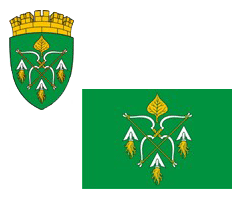 РОССИЙСКАЯ ФЕДЕРАЦИЯСОВЕТ ДЕПУТАТОВ ГОРОДСКОГО ОКРУГА ЗАКРЫТОГО
АДМИНИСТРАТИВНО – ТЕРРИТОРИАЛЬНОГО ОБРАЗОВАНИЯ СИБИРСКИЙ АЛТАЙСКОГО КРАЯР Е Ш Е Н И Е03.04.2024                                                                                                   № 29/262ЗАТО СибирскийО внесении изменений в решение Совета депутатов ЗАТО Сибирский от 18.12.2023 № 27/241 «О бюджете городского округа ЗАТО Сибирский Алтайского края на 2024 год и плановый период 2025 и 2026 годов»Руководствуясь статьей 23 Устава муниципального образования городского округа закрытого административно – территориального образования Сибирский Алтайского края, Совет депутатов городского округа закрытого административно-территориального образования Сибирский Алтайского края РЕШИЛ:Статья 11. Внести в решение Совета депутатов ЗАТО Сибирский от 18.12.2023 № 27/241  «О бюджете городского округа ЗАТО Сибирский Алтайского края на 2024 год и плановый период 2025 и  2026 годов» следующие изменения:1.1. пункт 1 статьи 1 решения изложить в следующей редакции:«1. Утвердить основные характеристики бюджета городского округа ЗАТО Сибирский Алтайского края (далее – местный бюджет) на 2024 год:1) прогнозируемый общий объем доходов местного бюджета в сумме 400 666,2 тыс. рублей, в том числе прогнозируемый объем межбюджетных трансфертов из бюджетов других уровней в сумме 266 375,7 тыс. рублей;2) общий объем расходов местного бюджета в сумме 447 545,0 тыс. рублей;3) верхний предел муниципального внутреннего долга городского округа ЗАТО Сибирский Алтайского края на 1 января 2024 года в сумме 0,0 тыс. рублей, в том числе верхний предел долга по муниципальным гарантиям городского округа ЗАТО Сибирский Алтайского края в сумме 0,0 тыс. рублей;4) дефицит местного бюджета в сумме 46 878,8 тыс. рублей»;1.2. приложение 1 к решению изложить в следующей редакции (Приложение 1);1.3. приложение 4 к решению изложить в следующей редакции (Приложение 2);1.4. приложение 6 к решению изложить в следующей редакции (Приложение 3);1.5. приложение 8 к решению изложить в следующей редакции (Приложение 4);1.6. пункт 5 статьи 3 решения изложить в следующей редакции:	«5. Утвердить объем бюджетных ассигнований муниципального дорожного фонда на 2024 год в сумме 7945,6 тыс. рублей, на 2025 год в сумме 7641,0 тыс. рублей и на 2026 год в сумме 7753,4 тыс. рублей.»;1.7. пункт 1 статьи 4 решения изложить в следующей редакции:«1.	Субсидии юридическим лицам, индивидуальным предпринимателям, физическим лицам – производителям товаров (работ, услуг), предусмотренные настоящим решением, предоставляются в случаях, установленных в Приложении 11 к настоящему решению, и в порядке, установленном нормативными правовыми актами администрации ЗАТО Сибирский.»;1.8. приложение 10 исключить;1.9. пункт 3 статьи 4 решения изложить в следующей редакции:«3. Установить, что в соответствии с пунктом 3 статьи 217 Бюджетного кодекса Российской Федерации основанием для внесения в 2024 году изменений в показатели сводной бюджетной росписи без внесения изменений в настоящее решение является решение администрации ЗАТО Сибирский о распределении (перераспределении) зарезервированных в составе утвержденных статьей 3 настоящего решения бюджетных ассигнований, предусмотренных на обеспечение проведения ремонтных работ на объектах муниципальной собственности в общем объеме 14972,7 тыс. рублей.».Статья 21. Настоящее решение опубликовать в газете «Сибирский вестник».2. Контроль за исполнением настоящего решения возложить на комиссию Совета депутатов ЗАТО Сибирский по вопросам бюджета, экономической политики и собственности (Борик Е.В.).Председатель Совета депутатов                                                 А.С. ДубовецкийГлава ЗАТО                                                                                          С.М. ДрачевИсточники финансирования дефицита местного бюджета на 2024 год »;Распределение бюджетных ассигнований по разделам, подразделам, целевым статьям (муниципальным программам и непрограммным направлениям деятельности), группам видов расходов классификации расходов местного бюджета на 2024 год »;Распределение бюджетных ассигнований по разделам и подразделам классификации расходов местного бюджета на 2024 год »;Ведомственная структура расходов местного бюджета на 2024 год  ».Приложение 1к  решению Совета депутатов ЗАТО Сибирский от 03.04.2024 № 29/262«Приложение 1                                                                     к решению Совета депутатовЗАТО Сибирский «О бюджетегородского округа ЗАТО СибирскийАлтайского края на 2024 год иплановый период 2025 и 2026 годов»от 18.12.2024 № 27/241Источники финансированиядефицита местного бюджетаКодСумма, тыс. рублейИСТОЧНИКИ ВНУТРЕННЕГО ФИНАНСИРОВАНИЯ ДЕФИЦИТОВ БЮДЖЕТОВ092 01 00 00 00 00 0000 00046878,8Изменение остатков средств на счетах по учету средств бюджетов092 01 05 00 00 00 0000 00046878,8Приложение 2 к  решению Совета депутатов ЗАТО Сибирский от 03.04.2024 № 29/262«Приложение 4                                                                     к решению Совета депутатовЗАТО Сибирский «О бюджетегородского округа ЗАТО СибирскийАлтайского края на 2024 год иплановый период 2025 и 2026 годов»от 18.12.2024 № 27/241НаименованиеРзПрзЦСрВрСумма, тыс.рублейОБЩЕГОСУДАРСТВЕННЫЕ ВОПРОСЫ0175124,4Функционирование высшего должностного лица субъекта РФ и органа местного самоуправления01023034,3Руководство и управление в сфере установленных функций органов государственной власти субъектов Российской Федерации и органов местного самоуправления010201 0 00 000003034,3Расходы на обеспечение деятельности органов местного самоуправления010201 2 00 000003034,3Высшее должностное лицо муниципального образования (глава муниципального образования)010201 2 00 101203034,3Расходы на выплаты персоналу в целях обеспечения выполнения функций государственными (муниципальными) органами, казенными учреждениями, органами управления государственными внебюджетными фондами010201 2 00 101201003034,3Функционирование законодательных (представительных) органов государственной власти и представительных органов муниципальных образований0103588,4Руководство и управление в сфере установленных функций органов государственной власти субъектов Российской Федерации и органов местного самоуправления010301 0 00 00000588,4Расходы на обеспечение деятельности органов местного самоуправления010301 2 00 00000588,4Центральный аппарат органов местного самоуправления010301 2 00 10110588,4Расходы на выплаты персоналу в целях обеспечения выполнения функций государственными (муниципальными) органами, казенными учреждениями, органами управления государственными внебюджетными фондами010301 2 00 10110100528,6Закупка товаров, работ и услуг для обеспечения государственных (муниципальных) нужд010301 2 00 1011020059,8Функционирование Правительства Российской Федерации, высших исполнительных органов государственной власти субъектов Российской Федерации, местных администраций010431864,3Муниципальная программа «Совершенствование муниципального управления в городском округе ЗАТО Сибирский»010411 0 00 0000031864,3Решение вопросов местного значения, отнесенных к компетенции  Администрации ЗАТО Сибирский010411 0 01 0000031588,9Центральный аппарат органов местного самоуправления010411 0 01 1011031588,9Расходы на выплаты персоналу в целях обеспечения выполнения функций государственными (муниципальными) органами, казенными учреждениями, органами управления государственными внебюджетными фондами010411 0 01 1011010030105,5Закупка товаров, работ и услуг для обеспечения государственных (муниципальных) нужд010411 0 01 101102001430,4Иные бюджетные ассигнования010411 0 01 1011080053,0Совершенствование прохождения муниципальной службы010411 0 03 00000275,4Прочие расходы на реализацию мероприятий муниципальных программ010411 0 03 69990275,4Закупка товаров, работ и услуг для обеспечения государственных (муниципальных) нужд010411 0 03 69990200275,4Судебная система01051,8Руководство и управление в сфере установленных функций органов государственной власти субъектов Российской Федерации и органов местного самоуправления010501 0 00 000001,8Руководство и управление в сфере установленных функций010501 4 00 000001,8Осуществление полномочий по составлению (изменению) списков кандидатов в присяжные заседатели федеральных судов общей юрисдикции в Российской Федерации010501 4 00 512001,8Закупка товаров, работ и услуг для обеспечения государственных (муниципальных) нужд010501 4 00 512002001,8Обеспечение деятельности финансовых, налоговых и таможенных органов и органов финансового (финансово-бюджетного) надзора 010612913,2Руководство и управление в сфере установленных функций органов государственной власти субъектов Российской Федерации и органов местного самоуправления010601 0 00 000004259,8Расходы на обеспечение деятельности органов местного самоуправления010601 2 00 000004259,8Центральный аппарат органов местного самоуправления010601 2 00 101104259,8Расходы на выплаты персоналу в целях обеспечения выполнения функций государственными (муниципальными) органами, казенными учреждениями, органами управления государственными внебюджетными фондами010601 2 00 101101003932,6Закупка товаров, работ и услуг для обеспечения государственных (муниципальных) нужд010601 2 00 10110200327,3Муниципальная программа «Совершенствование муниципального управления в городском округе ЗАТО Сибирский»010611 0 00 000008653,4Решение вопросов местного значения, отнесенных к компетенции  Администрации ЗАТО Сибирский010611 0 01 000008610,2Центральный аппарат органов местного самоуправления010611 0 01 101108610,2Расходы на выплаты персоналу в целях обеспечения выполнения функций государственными (муниципальными) органами, казенными учреждениями, органами управления государственными внебюджетными фондами010611 0 01 101101008526,8Закупка товаров, работ и услуг для обеспечения государственных (муниципальных) нужд010611 0 01 1011020083,3Совершенствование прохождения муниципальной службы010611 0 03 0000043,2Прочие расходы на реализацию мероприятий муниципальных программ010611 0 03 6999043,2Закупка товаров, работ и услуг для обеспечения государственных (муниципальных) нужд010611 0 03 6999020043,2Резервные фонды01112000,0Непрограммная деятельность органов местного самоуправления011199 0 00 000002000,0Резервные фонды011199 0 09 000002000,0Резервные фонды местных администраций011199 0 09 141002000,0Иные бюджетные ассигнования011199 0 09 141008002000,0Другие общегосударственные вопросы011324722,4Руководство и управление в сфере установленных функций органов государственной власти субъектов Российской Федерации и органов местного самоуправления011301 0 00 00000366,0Руководство и управление в сфере установленных функций011301 4 00 00000366,0Функционирование административных комиссий при местных администрациях011301 4 00 70060366,0Расходы на выплаты персоналу в целях обеспечения выполнения функций государственными (муниципальными) органами, казенными учреждениями, органами управления государственными внебюджетными фондами011301 4 00 70060100333,4Закупка товаров, работ и услуг для обеспечения государственных (муниципальных) нужд011301 4 00 7006020032,6Муниципальная программа «Совершенствование муниципального управления в городском округе ЗАТО Сибирский»011311 0 00 000009360,9Совершенствование прохождения муниципальной службы011311 0 03 000002234,8Прочие расходы на реализацию мероприятий муниципальных программ011311 0 03 699902234,8Закупка товаров, работ и услуг для обеспечения государственных (муниципальных) нужд011311 0 03 699902002133,8Иные бюджетные ассигнования011311 0 03 69990800101,0Совершенствование механизмов управления муниципальной собственностью и развитие материально-технической базы011311 0 04 000002130,3Обеспечение проведения ремонтных работ на объектах муниципальной собственности011311 0 04 6079055,0Закупка товаров, работ и услуг для обеспечения государственных (муниципальных) нужд011311 0 04 6079020055,0Укрепление и развитие материально-технической базы органов местного самоуправления, осуществление обязательных платежей за имущество, закрепленное за органами местного самоуправления011311 0 04 647101975,3Закупка товаров, работ и услуг для обеспечения государственных (муниципальных) нужд011311 0 04 647102001906,5Иные бюджетные ассигнования011311 0 04 6471080068,9Проведение оценки рыночной стоимости объектов муниципальной собственности, техническая инвентаризация объектов недвижимости, межевание, раздел (выдел) земельных участков и оформление права муниципальной собственности на объекты недвижимости011311 0 04 67380100,0Закупка товаров, работ и услуг для обеспечения государственных (муниципальных) нужд011311 0 04 67380200100,0Централизация ведения бухгалтерского учета011311 0 05 000004995,8Учебно-методические кабинеты, централизованные бухгалтерии, группы хозяйственного обслуживания, учебные фильмотеки, межшкольные учебно-производственные комбинаты, логопедические пункты011311 0 05 108204995,8Расходы на выплаты персоналу в целях обеспечения выполнения функций государственными (муниципальными) органами, казенными учреждениями, органами управления государственными внебюджетными фондами011311 0 05 108201004820,5Закупка товаров, работ и услуг для обеспечения государственных (муниципальных) нужд011311 0 05 10820200175,3Муниципальная программа «Улучшение условий и охраны труда на территории городского округа ЗАТО Сибирский»011314 0 00 0000022,8Организация обучения и проверка знаний по вопросам охраны труда и пожарной безопасности руководителей и специалистов муниципальных организаций011314 0 03 0000022,8Прочие расходы на реализацию мероприятий муниципальных программ011314 0 03 6999022,8Закупка товаров, работ и услуг для обеспечения государственных (муниципальных) нужд011314 0 03 6999020022,8Непрограммная деятельность органов местного самоуправления011399 0 00 0000014972,7Мероприятия, связанные с проведением ремонтных работ на объектах муниципальной собственности011399 0 07 0000014972,7Обеспечение проведения ремонтных работ на объектах муниципальной собственности011399 0 07 6079014972,7Иные бюджетные ассигнования011399 0 07 6079080014972,7НАЦИОНАЛЬНАЯ ОБОРОНА02420,5Мобилизационная и вневойсковая подготовка0203420,5Руководство и управление в сфере установленных функций органов государственной власти субъектов Российской Федерации и органов местного самоуправления020301 0 00 00000420,5Руководство и управление в сфере установленных функций 020301 4 00 00000420,5Осуществление первичного воинского учета органами местного самоуправления поселений, муниципальных и городских округов020301 4 00 51180420,5Расходы на выплаты персоналу в целях обеспечения выполнения функций государственными (муниципальными) органами, казенными учреждениями, органами управления государственными внебюджетными фондами020301 4 00 51180100385,8Закупка товаров, работ и услуг для обеспечения государственных (муниципальных) нужд020301 4 00 5118020034,7НАЦИОНАЛЬНАЯ БЕЗОПАСНОСТЬ И ПРАВООХРАНИТЕЛЬНАЯ ДЕЯТЕЛЬНОСТЬ035935,8Защита населения и территории от чрезвычайных ситуаций природного и техногенного характера, пожарная безопасность03105324,3Муниципальная программа «Защита населения и территории ЗАТО Сибирский от чрезвычайных ситуаций и обеспечение пожарной безопасности»031049 0 00 000005324,3Приобретение техники, приборов, оборудования и снаряжения для предупреждения и ликвидации чрезвычайных ситуаций и обеспечения пожарной безопасности, обеспечение его эксплуатации031049 0 02 00000117,7Прочие расходы на реализацию мероприятий муниципальных программ031049 0 02 69990117,7Закупка товаров, работ и услуг для обеспечения государственных (муниципальных) нужд031049 0 02 69990200117,7Проведение мероприятий по предупреждению и ликвидации чрезвычайных ситуаций, обеспечению пожарной безопасности031049 0 03 00000160,0Прочие расходы на реализацию мероприятий муниципальных программ031049 0 03 69990160,0Закупка товаров, работ и услуг для обеспечения государственных (муниципальных) нужд031049 0 03 69990200160,0Содержание ЕДДС ЗАТО Сибирский031049 0 04 000005046,6Учреждения по обеспечению национальной безопасности и правоохранительной деятельности031049 0 04 108605046,6Расходы на выплаты персоналу в целях обеспечения выполнения функций государственными (муниципальными) органами, казенными учреждениями, органами управления государственными внебюджетными фондами031049 0 04 108601004586,1Закупка товаров, работ и услуг для обеспечения государственных (муниципальных) нужд031049 0 04 10860200460,6Другие вопросы в области национальной безопасности и правоохранительной деятельности0314611,5Муниципальная программа «Профилактика терроризма, а также минимизация и (или) ликвидация последствий его проявлений на территории городского округа ЗАТО Сибирский»031441 0 00 00000611,5Информационно-пропагандистское сопровождение и методическое обеспечение профилактики терроризма и экстремизма031441 0 01 0000020,0Прочие расходы на реализацию мероприятий муниципальных программ031441 0 01 6999020,0Закупка товаров, работ и услуг для обеспечения государственных (муниципальных) нужд031441 0 01 6999020020,0Обеспечение соблюдения требований к антитеррористической защищенности объектов, находящихся в муниципальной собственности031441 0 02 00000591,5Прочие расходы на реализацию мероприятий муниципальных программ031441 0 02 69990591,5Закупка товаров, работ и услуг для обеспечения государственных (муниципальных) нужд031441 0 02 69990200591,5HАЦИОHАЛЬHАЯ ЭКОНОМИКА0416961,7Сельское хозяйство и рыболовство040556,0Непрограммная деятельность органов местного самоуправления040599 0 00 0000056,0Мероприятия в области сельского хозяйства 040599 0 05 0000056,0Отлов и содержание животных без владельцев040599 0 05 7040056,0Предоставление субсидий бюджетным, автономным учреждениям и иным некоммерческим организациям040599 0 05 7040060056,0Дорожное хозяйство (дорожные фонды)040916905,7Муниципальная программа «Повышение безопасности дорожного движения в городском округе ЗАТО Сибирский»040910 0 00 0000030,0Мероприятия по организации дорожного движения040910 0 02 0000030,0Прочие расходы на реализацию мероприятий муниципальных программ040910 0 02 6999030,0Предоставление субсидий бюджетным, автономным учреждениям и иным некоммерческим организациям040910 0 02 6999060030,0Муниципальная программа «Развитие городского округа ЗАТО Сибирский Алтайского края в сферах благоустройства, ЖКХ, градостроительной и дорожной деятельности»040935 0 00 0000016875,7Дорожная деятельность040935 0 03 000008930,1Муниципальные учреждения по благоустройству и содержанию объектов муниципальной собственности040935 0 03 608308655,1Предоставление субсидий бюджетным, автономным учреждениям и иным некоммерческим организациям040935 0 03 608306008655,1Обновление коммунальной техники040935 0 03 63660275,0Предоставление субсидий бюджетным, автономным учреждениям и иным некоммерческим организациям040935 0 03 63660600275,0Дорожные фонды040935 0 04 000007945,6Расходы на софинансирование проектирования, строительства, реконструкции, капитального ремонта и ремонта автомобильных дорог общего пользования местного значения в рамках объема бюджетных ассигнований муниципального дорожного фонда040935 0 04 S10305246,5Закупка товаров, работ и услуг для обеспечения государственных (муниципальных) нужд040935 0 04 S10302005246,5Строительство (реконструкция), капитальный ремонт, ремонт и содержание автомобильных дорог общего пользования в рамках объема бюджетных ассигнований муниципального дорожного фонда040935 0 04 607702699,1Закупка товаров, работ и услуг для обеспечения государственных (муниципальных) нужд040935 0 04 607702002699,1ЖИЛИЩНО-КОММУНАЛЬНОЕ ХОЗЯЙСТВО0572253,7Жилищное хозяйство050110610,9Муниципальная программа «Развитие городского округа ЗАТО Сибирский Алтайского края в сферах благоустройства, ЖКХ, градостроительной и дорожной деятельности»050135 0 00 0000010610,9Содержание и эксплуатация имущества, находящегося в муниципальной собственности050135 0 02 0000010610,9Содержание муниципального жилищного фонда050135 0 02 630102510,9Закупка товаров, работ и услуг для обеспечения государственных (муниципальных) нужд050135 0 02 630102002510,9Взносы на капитальный ремонт общего имущества в многоквартирном доме050135 0 02 647708100,0Закупка товаров, работ и услуг для обеспечения государственных (муниципальных) нужд050135 0 02 647702008100,0Коммунальное хозяйство050211104,4Муниципальная программа «Развитие городского округа ЗАТО Сибирский Алтайского края в сферах благоустройства, ЖКХ, градостроительной и дорожной деятельности»050235 0 00 0000011104,4Мероприятия в сфере коммунального хозяйства050235 0 06 0000011104,4Обеспечение проведения ремонтных работ на объектах муниципальной собственности050235 0 06 607904568,5Закупка товаров, работ и услуг для обеспечения государственных (муниципальных) нужд050235 0 06 607902004568,5Прочие мероприятия в сфере коммунального хозяйства050235 0 06 630206412,4Закупка товаров, работ и услуг для обеспечения государственных (муниципальных) нужд050235 0 06 630202006412,4Проведение государственной экспертизы проектной документации на проведение капитального ремонта объектов коммунального хозяйства050235 0 06 63680123,5Закупка товаров, работ и услуг для обеспечения государственных (муниципальных) нужд050235 0 06 63680200123,5Благоустройство050329231,0Муниципальная программа «Развитие городского округа ЗАТО Сибирский Алтайского края в сферах благоустройства, ЖКХ, градостроительной и дорожной деятельности»050335 0 00 0000018059,3Благоустройство050335 0 01 0000018059,3Муниципальные учреждения по содержанию объектов благоустройства050335 0 01 608109687,4Предоставление субсидий бюджетным, автономным учреждениям и иным некоммерческим организациям050335 0 01 608106009687,4Муниципальные учреждения по озеленению и содержанию элементов озеленения050335 0 01 608205939,7Предоставление субсидий бюджетным, автономным учреждениям и иным некоммерческим организациям050335 0 01 608206005939,7Ремонт объектов благоустройства050335 0 01 63610396,4Закупка товаров, работ и услуг для обеспечения государственных (муниципальных) нужд050335 0 01 63610200396,4Разработка проектов благоустройства территории и прохождение экспертизы проектов050335 0 01 6363040,0Закупка товаров, работ и услуг для обеспечения государственных (муниципальных) нужд050335 0 01 6363020040,0Содержание объектов уличного освещения050335 0 01 636401995,9Закупка товаров, работ и услуг для обеспечения государственных (муниципальных) нужд050335 0 01 636402001995,9Муниципальная программа "Формирование комфортной городской среды на территории ЗАТО Сибирский"050362 0 00 0000011171,7Федеральный проект "Формирование комфортной городской среды" в рамках национального проекта "Жилье и городская среда"050362 0 F2 0000011171,7Реализация программ формирования современной городской среды050362 0 F2 5555011171,7Закупка товаров, работ и услуг для обеспечения государственных (муниципальных) нужд050362 0 F2 5555020011171,7Другие вопросы в области жилищно-коммунального хозяйства050521307,3Муниципальная программа «Улучшение условий и охраны труда на территории городского округа ЗАТО Сибирский»050514 0 00 000007,9Организация и проведение специальной оценки условий труда в муниципальных организациях050514 0 02 000005,4Прочие расходы на реализацию мероприятий муниципальных программ050514 0 02 699905,4Предоставление субсидий бюджетным, автономным учреждениям и иным некоммерческим организациям050514 0 02 699906005,4Организация обучения и проверка знаний по вопросам охраны труда и пожарной безопасности руководителей и специалистов муниципальных организаций050514 0 03 000002,5Прочие расходы на реализацию мероприятий муниципальных программ050514 0 03 699902,5Предоставление субсидий бюджетным, автономным учреждениям и иным некоммерческим организациям050514 0 03 699906002,5Муниципальная программа «Развитие городского округа ЗАТО Сибирский Алтайского края в сферах благоустройства, ЖКХ, градостроительной и дорожной деятельности»050535 0 00 0000021299,4Содержание и эксплуатация имущества, находящегося в муниципальной собственности050535 0 02 0000021299,4Муниципальные учреждения по благоустройству и содержанию объектов муниципальной собственности050535 0 02 6083021299,4Предоставление субсидий бюджетным, автономным учреждениям и иным некоммерческим организациям050535 0 02 6083060021299,4ОБРАЗОВАНИЕ07207895,3Дошкольное образование070176552,9Муниципальная программа «Улучшение условий и охраны труда на территории городского округа ЗАТО Сибирский»070114 0 00 00000170,9Организация и проведение специальной оценки условий труда в муниципальных организациях070114 0 02 00000128,7Прочие расходы на реализацию мероприятий муниципальных программ070114 0 02 69990128,7Предоставление субсидий бюджетным, автономным учреждениям и иным некоммерческим организациям070114 0 02 69990600128,7Организация обучения и проверка знаний по вопросам охраны труда и пожарной безопасности руководителей и специалистов муниципальных организаций070114 0 03 0000042,2Прочие расходы на реализацию мероприятий муниципальных программ070114 0 03 6999042,2Предоставление субсидий бюджетным, автономным учреждениям и иным некоммерческим организациям070114 0 03 6999060042,2Муниципальная программа «Развитие образования в городском округе ЗАТО Сибирский Алтайского края»070147 0 00 0000076381,9Развитие дошкольного образования070147 0 02 0000076381,9Обеспечение деятельности детских дошкольных организаций070147 0 02 1039035761,3Предоставление субсидий бюджетным, автономным учреждениям и иным некоммерческим организациям070147 0 02 1039060035761,3Обеспечение проведения ремонтных работ на объектах муниципальной собственности070147 0 02 60790411,1Предоставление субсидий бюджетным, автономным учреждениям и иным некоммерческим организациям070147 0 02 60790600411,1Прочие расходы на реализацию мероприятий муниципальных программ070147 0 02 69990214,5Предоставление субсидий бюджетным, автономным учреждениям и иным некоммерческим организациям070147 0 02 69990600214,5Обеспечение государственных гарантий реализации прав на получение общедоступного и бесплатного дошкольного образования в дошкольных образовательных организациях 070147 0 02 7090039995,0Закупка товаров, работ и услуг для обеспечения государственных (муниципальных) нужд070147 0 02 709002000,1Социальное обеспечение и иные выплаты населению070147 0 02 7090030024,9Предоставление субсидий бюджетным, автономным учреждениям и иным некоммерческим организациям070147 0 02 7090060039970,0Общее образование070281791,6Муниципальная программа «Улучшение условий и охраны труда на территории городского округа ЗАТО Сибирский»070214 0 00 0000074,9Организация обучения и проверка знаний по вопросам охраны труда и пожарной безопасности руководителей и специалистов муниципальных организаций070214 0 03 0000074,9Прочие расходы на реализацию мероприятий муниципальных программ070214 0 03 6999074,9Предоставление субсидий бюджетным, автономным учреждениям и иным некоммерческим организациям070214 0 03 6999060074,9Муниципальная программа «Развитие образования в городском округе ЗАТО Сибирский Алтайского края»070247 0 00 0000081716,7Развитие общего образования 070247 0 03 0000081493,1Обеспечение деятельности школ - детских садов, школ начальных, неполных средних и средних070247 0 03 1040013526,3Предоставление субсидий бюджетным, автономным учреждениям и иным некоммерческим организациям070247 0 03 1040060013526,3Ежемесячное денежное вознаграждение за классное руководство педагогическим работникам муниципальных общеобразовательных организаций за счет средств федерального бюджета070247 0 03 530323594,0Предоставление субсидий бюджетным, автономным учреждениям и иным некоммерческим организациям070247 0 03 530326003594,0Организация бесплатного питания обучающихся, получающих начальное общее образование в муниципальных образовательных организациях за счет средств местного бюджета070247 0 03 600013965,0Предоставление субсидий бюджетным, автономным учреждениям и иным некоммерческим организациям070247 0 03 600016003965,0Обеспечение проведения ремонтных работ на объектах муниципальной собственности070247 0 03 6079060,4Закупка товаров, работ и услуг для обеспечения государственных (муниципальных) нужд070247 0 03 6079020060,4Обеспечение государственных гарантий реализации прав на получение общедоступного и бесплатного дошкольного, начального общего, основного общего, среднего общего образования в общеобразовательных организациях, обеспечение дополнительного образования детей в общеобразовательных организациях070247 0 03 7091054325,0Предоставление субсидий бюджетным, автономным учреждениям и иным некоммерческим организациям070247 0 03 7091060054325,0Расходы на обеспечение бесплатным двухразовым питанием обучающихся с ограниченными возможностями здоровья  муниципальных общеобразовательных организаций070247 0 03 S0940172,7Предоставление субсидий бюджетным, автономным учреждениям и иным некоммерческим организациям070247 0 03 S0940600172,7Организация бесплатного горячего питания обучающихся, получающих начальное общее образование, в муниципальных образовательных организациях070247 0 03 L30425849,7Предоставление субсидий бюджетным, автономным учреждениям и иным некоммерческим организациям070247 0 03 L30426005849,7Федеральный проект «Патриотическое воспитание граждан Российской Федерации» в рамках национального проекта «Образование»070247 0 EВ 00000223,6Проведение мероприятий по обеспечению деятельности советников директора по воспитанию и взаимодействию с детскими общественными объединениями в общеобразовательных организациях Алтайского края070247 0 EВ 51790223,6Предоставление субсидий бюджетным, автономным учреждениям и иным некоммерческим организациям070247 0 EВ 51790600223,6Дополнительное образование детей070341957,8Муниципальная программа «Улучшение условий и охраны труда на территории городского округа ЗАТО Сибирский»070314 0 00 0000059,3Организация и проведение специальной оценки условий труда в муниципальных организациях070314 0 02 0000038,7Прочие расходы на реализацию мероприятий муниципальных программ070314 0 02 6999038,7Предоставление субсидий бюджетным, автономным учреждениям и иным некоммерческим организациям070314 0 02 6999060038,7Организация обучения и проверка знаний по вопросам охраны труда и пожарной безопасности руководителей и специалистов муниципальных организаций070314 0 03 0000020,6Прочие расходы на реализацию мероприятий муниципальных программ070314 0 03 6999020,6Предоставление субсидий бюджетным, автономным учреждениям и иным некоммерческим организациям070314 0 03 6999060020,6Муниципальная программа «Развитие образования в городском округе ЗАТО Сибирский Алтайского края»070347 0 00 0000012512,9Развитие муниципальной системы образования 070347 0 01 000008,0Педагогические кадры070347 0 01 655108,0Предоставление субсидий бюджетным, автономным учреждениям и иным некоммерческим организациям070347 0 01 655106008,0Развитие дополнительного образования 070347 0 04 0000012504,9Обеспечение деятельности организаций (учреждений) дополнительного образования детей070347 0 04 1042012504,9Предоставление субсидий бюджетным, автономным учреждениям и иным некоммерческим организациям070347 0 04 1042060012504,9Муниципальная программа «Развитие культуры в городском округе ЗАТО Сибирский Алтайского края»070358 0 00 0000020110,2Укрепление материально-технической базы учреждений культуры070358 0 01 0000075,0Прочие расходы на реализацию мероприятий муниципальных программ070358 0 01 6999075,0Предоставление субсидий бюджетным, автономным учреждениям и иным некоммерческим организациям070358 0 01 6999060075,0Создание инновационного климата в муниципальных бюджетных учреждениях культуры070358 0 02 0000035,0Прочие расходы на реализацию мероприятий муниципальных программ070358 0 02 6999035,0Предоставление субсидий бюджетным, автономным учреждениям и иным некоммерческим организациям070358 0 02 6999060035,0Реализация  отдельных полномочий органов местного самоуправления в сфере культуры070358 0 03 0000020000,2Обеспечение деятельности организаций (учреждений) дополнительного образования детей070358 0 03 104203345,9Предоставление субсидий бюджетным, автономным учреждениям и иным некоммерческим организациям070358 0 03 104206003345,9Субсидии на софинансирование части расходов местных бюджетов по оплате труда работников муниципальных учреждений070358 0 03 S043016654,4Предоставление субсидий бюджетным, автономным учреждениям и иным некоммерческим организациям070358 0 03 S043060016654,4Муниципальная программа «Развитие физической культуры и спорта в городском округе ЗАТО Сибирский Алтайского края»070361 0 00 000009275,4Реализация отдельных полномочий органов местного самоуправления в сфере физической культуры и спорта070361 0 03 000009275,4Обеспечение деятельности организаций (учреждений) дополнительного образования детей070361 0 03 104209275,4Предоставление субсидий бюджетным, автономным учреждениям и иным некоммерческим организациям070361 0 03 104206009275,4Молодежная политика0707308,0Муниципальная программа «Реализация молодежной политики в городском округе ЗАТО Сибирский Алтайского края»070748 0 00 00000308,0Создание условий для гражданско-патриотического, духовно-нравственного воспитания молодежи, расширения возможностей для ее эффективной самореализации и формирования здорового образа жизни070748 0 01 00000113,0Прочие расходы на реализацию мероприятий муниципальных программ070748 0 01 69990113,0Закупка товаров, работ и услуг для обеспечения государственных (муниципальных) нужд070748 0 01 69990200113,0Организация мероприятий в сфере молодежной политики, направленных на вовлечение молодежи в добровольческую деятельность, а также на развитие гражданской активности молодежи и формирование здорового образа жизни070748 0 02 00000165,0Прочие расходы на реализацию мероприятий муниципальных программ070748 0 02 69990165,0Закупка товаров, работ и услуг для обеспечения государственных (муниципальных) нужд070748 0 02 69990200165,0Организация мероприятий, направленных на профилактику асоциального и деструктивного поведения молодежи, поддержка детей и молодежи, находящиеся в социально-опасном положении070748 0 03 0000030,0Прочие расходы на реализацию мероприятий муниципальных программ070748 0 03 6999030,0Закупка товаров, работ и услуг для обеспечения государственных (муниципальных) нужд070748 0 03 6999020030,0Другие вопросы в области образования07097285,0Руководство и управление в сфере установленных функций органов государственной власти субъектов Российской Федерации и органов местного самоуправления070901 0 00 000001184,0Руководство и управление в сфере установленных функций 070901 4 00 000001184,0Функционирование комиссий по делам несовершеннолетних и защите их прав и организация и осуществление деятельности по опеке и попечительству над детьми-сиротами и детьми, оставшимися без попечения родителей070901 4 00 700901184,0Расходы на выплаты персоналу в целях обеспечения выполнения функций государственными (муниципальными) органами, казенными учреждениями, органами управления государственными внебюджетными фондами070901 4 00 700901001120,9Закупка товаров, работ и услуг для обеспечения государственных (муниципальных) нужд070901 4 00 7009020063,1Муниципальная программа «Повышение безопасности дорожного движения в городском округе ЗАТО Сибирский»070910 0 00 0000020,0Мероприятия, направленные на профилактику детского дорожно-транспортного травматизма070910 0 01 0000020,0Прочие расходы на реализацию мероприятий муниципальных программ070910 0 01 6999020,0Закупка товаров, работ и услуг для обеспечения государственных (муниципальных) нужд070910 0 01 6999020020,0Муниципальная программа «Совершенствование муниципального управления в городском округе ЗАТО Сибирский»070911 0 00 000005344,8Решение вопросов местного значения, отнесенных к компетенции  Администрации ЗАТО Сибирский070911 0 01 000005283,4Центральный аппарат органов местного самоуправления070911 0 01 101105283,4Расходы на выплаты персоналу в целях обеспечения выполнения функций государственными (муниципальными) органами, казенными учреждениями, органами управления государственными внебюджетными фондами070911 0 01 101101005176,5Закупка товаров, работ и услуг для обеспечения государственных (муниципальных) нужд070911 0 01 10110200106,9Совершенствование прохождения муниципальной службы070911 0 03 0000061,4Прочие расходы на реализацию мероприятий муниципальных программ070911 0 03 6999061,4Закупка товаров, работ и услуг для обеспечения государственных (муниципальных) нужд070911 0 03 6999020061,4Муниципальная программа «Развитие образования в городском округе ЗАТО Сибирский Алтайского края»070947 0 00 00000677,2Развитие муниципальной системы образования 070947 0 01 0000024,0Педагогические кадры070947 0 01 655109,0Закупка товаров, работ и услуг для обеспечения государственных (муниципальных) нужд070947 0 01 655102009,0Одаренные дети070947 0 01 6552015,0Закупка товаров, работ и услуг для обеспечения государственных (муниципальных) нужд070947 0 01 6552020015,0Организация и проведение общегородских мероприятий070947 0 05 0000010,0Проведение торжественного мероприятия, посвященного Дню учителя070947 0 05 6651010,0Закупка товаров, работ и услуг для обеспечения государственных (муниципальных) нужд070947 0 05 6651020010,0Мероприятия по обеспечению организации отдыха детей в каникулярное время, включая мероприятия по обеспечению безопасности их жизни и здоровья070947 0 06 00000643,2Организация отдыха и оздоровления детей в рамках муниципальной программы «Развитие образования в городском округе ЗАТО Сибирский Алтайского края»070947 0 06 1321214,4Предоставление субсидий бюджетным, автономным учреждениям и иным некоммерческим организациям070947 0 06 1321260014,4Субсидии на софинансирование части расходов местных бюджетов по организации отдыха и оздоровления детей 070947 0 06 S3212628,8Закупка товаров, работ и услуг для обеспечения государственных (муниципальных) нужд070947 0 06 S3212200622,5Предоставление субсидий бюджетным, автономным учреждениям и иным некоммерческим организациям070947 0 06 S32126006,3Муниципальная программа «Защита населения и территории ЗАТО Сибирский от чрезвычайных ситуаций и обеспечение пожарной безопасности» 070949 0 00 0000025,0Пропаганда и обучение населения действиям в случае возникновения чрезвычайных ситуаций и мерам пожарной безопасности070949 0 01 0000025,0Прочие расходы на реализацию мероприятий муниципальных программ070949 0 01 6999025,0Закупка товаров, работ и услуг для обеспечения государственных (муниципальных) нужд070949 0 01 6999020025,0Непрограммная деятельность органов местного самоуправления070999 0 00 0000034,0Мероприятия в сфере образования070999 0 06 0000034,0Расходы на реализацию мероприятий подпрограммы "Льготная ипотека для молодых учителей в Алтайском крае" государственной программы Алтайского края "Обеспечение доступным и комфортным жильем населения Алтайского края"070999 0 06 S062034,0Социальное обеспечение и иные выплаты населению070999 0 06 S062030034,0КУЛЬТУРА, КИНЕМАТОГРАФИЯ0834717,5Культура080134717,5Муниципальная программа «Улучшение условий и охраны труда на территории городского округа ЗАТО Сибирский»080114 0 00 000000,5Проведение оценки уровня профессиональных рисков080114 0 05 000000,5Прочие расходы на реализацию мероприятий муниципальных программ080114 0 05 699900,5Предоставление субсидий бюджетным, автономным учреждениям и иным некоммерческим организациям080114 0 05 699906000,5Муниципальная программа «Защита населения и территории ЗАТО Сибирский от чрезвычайных ситуаций и обеспечение пожарной безопасности»080149 0 00 00000733,1Проведение мероприятий по предупреждению и ликвидации чрезвычайных ситуаций, обеспечению пожарной безопасности080149 0 03 00000733,1Прочие расходы на реализацию мероприятий муниципальных программ080149 0 03 69990733,1Предоставление субсидий бюджетным, автономным учреждениям и иным некоммерческим организациям080149 0 03 69990600733,1Муниципальная программа «Развитие культуры в городском округе ЗАТО Сибирский Алтайского края»080158 0 00 0000033983,9Укрепление материально-технической базы учреждений культуры080158 0 01 0000054,0Прочие расходы на реализацию мероприятий муниципальных программ080158 0 01 6999054,0Предоставление субсидий бюджетным, автономным учреждениям и иным некоммерческим организациям080158 0 01 6999060054,0Создание инновационного климата в муниципальных бюджетных учреждениях культуры080158 0 02 0000060,0Прочие расходы на реализацию мероприятий муниципальных программ080158 0 02 6999060,0Предоставление субсидий бюджетным, автономным учреждениям и иным некоммерческим организациям080158 0 02 6999060060,0Реализация отдельных полномочий органов местного самоуправления в сфере культуры080158 0 03 0000033869,9Учреждения культуры080158 0 03 1053012597,3Предоставление субсидий бюджетным, автономным учреждениям и иным некоммерческим организациям080158 0 03 1053060012597,3Субсидии на софинансирование части расходов местных бюджетов по оплате труда работников муниципальных учреждений080158 0 03 S043021272,5Предоставление субсидий бюджетным, автономным учреждениям и иным некоммерческим организациям080158 0 03 S043060021272,5СОЦИАЛЬНАЯ ПОЛИТИКА1010939,0Социальное обеспечение населения10034823,0Муниципальная программа «Развитие городского округа ЗАТО Сибирский Алтайского края в сферах благоустройства, ЖКХ, градостроительной и дорожной деятельности»100335 0 00 000004823,0Обеспечение населения ЗАТО Сибирский Алтайского края жилищно-коммунальными услугами100335 0 07 000004823,0Расходы, осуществляемые в целях соблюдения предельных (максимальных) индексов изменения размера вносимой гражданами платы за коммунальные услуги100335 0 07 71210 4823,0Социальное обеспечение и иные выплаты населению100335 0 07 71210 3004823,0Охрана семьи и детства10046116,0Муниципальная программа «Развитие образования в городском округе ЗАТО Сибирский Алтайского края»100447 0 00 00000974,0Развитие дошкольного образования100447 0 02 00000974,0Компенсация части родительской платы за присмотр и уход за детьми, осваивающими образовательные программы дошкольного образования в организациях, осуществляющих образовательную деятельность100447 0 02 70700974,0Закупка товаров, работ и услуг для обеспечения государственных (муниципальных) нужд100447 0 02 707002003,0Социальное обеспечение и иные выплаты населению100447 0 02 70700300971,0Непрограммная деятельность органов местного самоуправления100499 0 00 000005142,0Мероприятия в области социальной политики 100499 0 03 000005142,0Выплаты приемной семье на содержание подопечных детей100499 0 03 708012006,0Закупка товаров, работ и услуг для обеспечения государственных (муниципальных) нужд100499 0 03 708012006,0Социальное обеспечение и иные выплаты населению100499 0 03 708013002000,0Вознаграждение приемному родителю100499 0 03 708021130,0Закупка товаров, работ и услуг для обеспечения государственных (муниципальных) нужд100499 0 03 708022000,2Социальное обеспечение и иные выплаты населению100499 0 03 708023001129,8Выплаты семьям опекунов на содержание подопечных детей100499 0 03 708032006,0Закупка товаров, работ и услуг для обеспечения государственных (муниципальных) нужд100499 0 03 708032006,0Социальное обеспечение и иные выплаты населению100499 0 03 708033002000,0ФИЗИЧЕСКАЯ КУЛЬТУРА И СПОРТ1119298,8Физическая культура110118002,8Муниципальная программа «Улучшение условий и охраны труда на территории городского округа ЗАТО Сибирский»110114 0 00 000002,5Организация обучения и проверка знаний по вопросам охраны труда и пожарной безопасности руководителей и специалистов муниципальных организаций110114 0 03 000002,5Прочие расходы на реализацию мероприятий муниципальных программ110114 0 03 699902,5Предоставление субсидий бюджетным, автономным учреждениям и иным некоммерческим организациям110114 0 03 699906002,5Муниципальная программа «Профилактика терроризма, а также минимизация и (или) ликвидация последствий его проявлений на территории городского округа ЗАТО Сибирский»110141 0 00 0000019,5Обеспечение соблюдения требований к антитеррористической защищенности объектов, находящихся в муниципальной собственности110141 0 02 0000019,5Прочие расходы на реализацию мероприятий муниципальных программ110141 0 02 6999019,5Предоставление субсидий бюджетным, автономным учреждениям и иным некоммерческим организациям110141 0 02 6999060019,5Муниципальная программа «Развитие физической культуры и спорта в городском округе ЗАТО Сибирский Алтайского края»110161 0 00 0000017980,8Развитие и совершенствование материально-технической базы физической культуры и спорта110161 0 01 00000251,3Прочие расходы на реализацию мероприятий муниципальных программ110161 0 01 69990251,3Предоставление субсидий бюджетным, автономным учреждениям и иным некоммерческим организациям110161 0 01 69990600251,3Реализация отдельных полномочий органов местного самоуправления в сфере физической культуры и спорта110161 0 03 0000017699,5Учреждения в области физической культуры и спорта110161 0 03 1669017699,5Предоставление субсидий бюджетным, автономным учреждениям и иным некоммерческим организациям110161 0 03 1669060017699,5Совершенствование профессиональных навыков тренерского состава110161 0 04 0000030,0Прочие расходы на реализацию мероприятий муниципальных программ110161 0 04 6999030,0Предоставление субсидий бюджетным, автономным учреждениям и иным некоммерческим организациям110161 0 04 6999060030,0Массовый спорт11021296,0Муниципальная программа «Развитие физической культуры и спорта в городском округе ЗАТО Сибирский Алтайского края»110261 0 00 000001296,0Совершенствование форм организации массовой физической культуры и спорта110261 0 02 000001296,0Прочие расходы на реализацию мероприятий муниципальных программ110261 0 02 699901296,0Предоставление субсидий бюджетным, автономным учреждениям и иным некоммерческим организациям110261 0 02 699906001296,0СРЕДСТВА МАССОВОЙ ИНФОРМАЦИИ123998,3Периодическая печать и издательства12023998,3Муниципальная программа «Совершенствование муниципального управления в городском округе ЗАТО Сибирский»120211 0 00 000003995,8Информирование населения о социально-экономическом и культурном развитии муниципального образования120211 0 07 000003995,8Учреждения в области средств массовой информации120211 0 07 108703995,8Предоставление субсидий бюджетным, автономным учреждениям и иным некоммерческим организациям120211 0 07 108706003995,8Муниципальная программа «Улучшение условий и охраны труда на территории городского округа ЗАТО Сибирский»120214 0 00 000002,5Организация обучения и проверка знаний по вопросам охраны труда и пожарной безопасности руководителей и специалистов муниципальных организаций120214 0 03 000002,5Прочие расходы на реализацию мероприятий муниципальных программ120214 0 03 699902,5Предоставление субсидий бюджетным, автономным учреждениям и иным некоммерческим организациям120214 0 03 699906002,5Приложение 3 к  решению Совета депутатов ЗАТО Сибирский от 03.04.2024 №29/262«Приложение 6                                                                     к решению Совета депутатовЗАТО Сибирский «О бюджетегородского округа ЗАТО СибирскийАлтайского края на 2024 год иплановый период 2025 и 2026 годов»от 18.12.2023 № 27/241НаименованиеРзПрзСумма, тыс.рублейОБЩЕГОСУДАРСТВЕННЫЕ ВОПРОСЫ0175124,4Функционирование высшего должностного лица субъекта РФ и органа местного самоуправления01023034,3ОБЩЕГОСУДАРСТВЕННЫЕ ВОПРОСЫ01588,4Функционирование законодательных (представительных) органов государственной власти и представительных органов муниципальных образований0103588,4Функционирование Правительства Российской Федерации, высших исполнительных органов государственной власти субъектов Российской Федерации, местных администраций010431864,3Судебная система01051,8Обеспечение деятельности финансовых, налоговых и таможенных органов и органов финансового (финансово-бюджетного) надзора 010612913,2Резервные фонды01112000,0Другие общегосударственные вопросы011324722,4НАЦИОНАЛЬНАЯ ОБОРОНА02420,5Мобилизационная и вневойсковая подготовка0203420,5НАЦИОНАЛЬНАЯ БЕЗОПАСНОСТЬ И ПРАВООХРАНИТЕЛЬНАЯ ДЕЯТЕЛЬНОСТЬ035935,8Защита населения и территории от чрезвычайных ситуаций природного и техногенного характера, пожарная безопасность03105324,3Другие вопросы в области национальной безопасности и правоохранительной деятельности0314611,5HАЦИОHАЛЬHАЯ ЭКОНОМИКА0416961,7Сельское хозяйство и рыболовство040556,0Дорожное хозяйство (дорожные фонды)040916905,7ЖИЛИЩНО-КОММУНАЛЬНОЕ ХОЗЯЙСТВО0572253,7Жилищное хозяйство050110610,9Коммунальное хозяйство050211104,4Благоустройство050329231,0Другие вопросы в области жилищно-коммунального хозяйства050521307,3ОБРАЗОВАНИЕ07207895,3Дошкольное образование070176552,9Общее образование070281791,6Дополнительное образование детей070341957,8Молодежная политика0707308,0Другие вопросы в области образования07097285,0КУЛЬТУРА, КИНЕМАТОГРАФИЯ0834717,5Культура080134717,5СОЦИАЛЬНАЯ ПОЛИТИКА1010939,0Социальное обеспечение населения10034823,0Охрана семьи и детства10046116,0ФИЗИЧЕСКАЯ КУЛЬТУРА И СПОРТ1119298,8Физическая культура110118002,8Массовый спорт11021296,0СРЕДСТВА МАССОВОЙ ИНФОРМАЦИИ123998,3Периодическая печать и издательства12023998,3Приложение 4 к  решению Совета депутатов ЗАТО Сибирский от 03.04.2024 № 29/262«Приложение 8                                                                     к решению Совета депутатовЗАТО Сибирский «О бюджетегородского округа ЗАТО СибирскийАлтайского края на 2024 год иплановый период 2025 и 2026 годов»от 18.12.2023 № 27/241НаименованиеКод главыРзПрзЦСрВрСумма, тыс.рублейКомитет по финансам администрации городского округа ЗАТО Сибирский Алтайского края092442696,7ОБЩЕГОСУДАРСТВЕННЫЕ ВОПРОСЫ0920170276,2Функционирование высшего должностного лица субъекта РФ и органа местного самоуправления09201023034,3Руководство и управление в сфере установленных функций органов государственной власти субъектов Российской Федерации и органов местного самоуправления092010201 0 00 000003034,3Расходы на обеспечение деятельности органов местного самоуправления092010201 2 00 000003034,3Высшее должностное лицо муниципального образования (глава муниципального образования)092010201 2 00 101203034,3Расходы на выплаты персоналу в целях обеспечения выполнения функций государственными (муниципальными) органами, казенными учреждениями, органами управления государственными внебюджетными фондами092010201 2 00 101201003034,3Функционирование Правительства Российской Федерации, высших исполнительных органов государственной власти субъектов Российской Федерации, местных администраций092010431864,3Муниципальная программа «Совершенствование муниципального управления в городском округе ЗАТО Сибирский»092010411 0 00 0000031864,3Решение вопросов местного значения, отнесенных к компетенции  Администрации ЗАТО Сибирский092010411 0 01 0000031588,9Центральный аппарат органов местного самоуправления092010411 0 01 1011031588,9Расходы на выплаты персоналу в целях обеспечения выполнения функций государственными (муниципальными) органами, казенными учреждениями, органами управления государственными внебюджетными фондами092010411 0 01 1011010030105,5Закупка товаров, работ и услуг для обеспечения государственных (муниципальных) нужд092010411 0 01 101102001430,4Иные бюджетные ассигнования092010411 0 01 1011080053,0Совершенствование прохождения муниципальной службы092010411 0 03 00000275,4Прочие расходы на реализацию мероприятий муниципальных программ092010411 0 03 69990275,4Закупка товаров, работ и услуг для обеспечения государственных (муниципальных) нужд092010411 0 03 69990200275,4Судебная система09201051,8Руководство и управление в сфере установленных функций органов государственной власти субъектов Российской Федерации и органов местного самоуправления092010501 0 00 000001,8Руководство и управление в сфере установленных функций092010501 4 00 000001,8Осуществление полномочий по составлению (изменению) списков кандидатов в присяжные заседатели федеральных судов общей юрисдикции в Российской Федерации092010501 4 00 512001,8Закупка товаров, работ и услуг для обеспечения государственных (муниципальных) нужд092010501 4 00 512002001,8Обеспечение деятельности финансовых, налоговых и таможенных органов и органов финансового (финансово-бюджетного) надзора 09201068653,4Муниципальная программа «Совершенствование муниципального управления в городском округе ЗАТО Сибирский»092010611 0 00 000008653,4Решение вопросов местного значения, отнесенных к компетенции  Администрации ЗАТО Сибирский092010611 0 01 000008610,2Центральный аппарат органов местного самоуправления092010611 0 01 101108610,2Расходы на выплаты персоналу в целях обеспечения выполнения функций государственными (муниципальными) органами, казенными учреждениями, органами управления государственными внебюджетными фондами092010611 0 01 101101008526,8Закупка товаров, работ и услуг для обеспечения государственных (муниципальных) нужд092010611 0 01 1011020083,3Совершенствование прохождения муниципальной службы092010611 0 03 0000043,2Прочие расходы на реализацию мероприятий муниципальных программ092010611 0 03 6999043,2Закупка товаров, работ и услуг для обеспечения государственных (муниципальных) нужд092010611 0 03 6999020043,2Резервные фонды09201112000,0Непрограммная деятельность органов местного самоуправления092011199 0 00 000002000,0Резервные фонды092011199 0 09 000002000,0Резервные фонды местных администраций092011199 0 09 141002000,0Иные бюджетные ассигнования092011199 0 09 141008002000,0Другие общегосударственные вопросы092011324722,4Руководство и управление в сфере установленных функций органов государственной власти субъектов Российской Федерации и органов местного самоуправления092011301 0 00 00000366,0Руководство и управление в сфере установленных функций092011301 4 00 00000366,0Функционирование административных комиссий при местных администрациях092011301 4 00 70060366,0Расходы на выплаты персоналу в целях обеспечения выполнения функций государственными (муниципальными) органами, казенными учреждениями, органами управления государственными внебюджетными фондами092011301 4 00 70060100333,4Закупка товаров, работ и услуг для обеспечения государственных (муниципальных) нужд092011301 4 00 7006020032,6Муниципальная программа «Совершенствование муниципального управления в городском округе ЗАТО Сибирский»092011311 0 00 000009360,9Совершенствование прохождения муниципальной службы092011311 0 03 000002234,8Прочие расходы на реализацию мероприятий муниципальных программ092011311 0 03 699902234,8Закупка товаров, работ и услуг для обеспечения государственных (муниципальных) нужд092011311 0 03 699902002133,8Иные бюджетные ассигнования092011311 0 03 69990800101,0Совершенствование механизмов управления муниципальной собственностью и развитие материально-технической базы092011311 0 04 000002130,3Обеспечение проведения ремонтных работ на объектах муниципальной собственности092011311 0 04 6079055,0Закупка товаров, работ и услуг для обеспечения государственных (муниципальных) нужд092011311 0 04 6079020055,0Укрепление и развитие материально-технической базы органов местного самоуправления, осуществление обязательных платежей за имущество, закрепленное за органами местного самоуправления092011311 0 04 647101975,3Закупка товаров, работ и услуг для обеспечения государственных (муниципальных) нужд092011311 0 04 647102001906,5Иные бюджетные ассигнования092011311 0 04 6471080068,9Проведение оценки рыночной стоимости объектов муниципальной собственности, техническая инвентаризация объектов недвижимости, межевание, раздел (выдел) земельных участков и оформление права муниципальной собственности на объекты недвижимости092011311 0 04 67380100,0Закупка товаров, работ и услуг для обеспечения государственных (муниципальных) нужд092011311 0 04 67380200100,0Централизация ведения бухгалтерского учета092011311 0 05 000004995,8Учебно-методические кабинеты, централизованные бухгалтерии, группы хозяйственного обслуживания, учебные фильмотеки, межшкольные учебно-производственные комбинаты, логопедические пункты092011311 0 05 108204995,8Расходы на выплаты персоналу в целях обеспечения выполнения функций государственными (муниципальными) органами, казенными учреждениями, органами управления государственными внебюджетными фондами092011311 0 05 108201004820,5Закупка товаров, работ и услуг для обеспечения государственных (муниципальных) нужд092011311 0 05 10820200175,3Муниципальная программа «Улучшение условий и охраны труда на территории городского округа ЗАТО Сибирский»092011314 0 00 0000022,8Организация обучения и проверка знаний по вопросам охраны труда и пожарной безопасности руководителей и специалистов муниципальных организаций092011314 0 03 0000022,8Прочие расходы на реализацию мероприятий муниципальных программ092011314 0 03 6999022,8Закупка товаров, работ и услуг для обеспечения государственных (муниципальных) нужд092011314 0 03 6999020022,8Непрограммная деятельность органов местного самоуправления092011399 0 00 0000014972,7Мероприятия, связанные с проведением ремонтных работ на объектах муниципальной собственности092011399 0 07 0000014972,7Обеспечение проведения ремонтных работ на объектах муниципальной собственности092011399 0 07 6079014972,7Иные бюджетные ассигнования092011399 0 07 6079080014972,7НАЦИОНАЛЬНАЯ ОБОРОНА09202420,5Мобилизационная и вневойсковая подготовка0920203420,5Руководство и управление в сфере установленных функций органов государственной власти субъектов Российской Федерации и органов местного самоуправления092020301 0 00 00000420,5Руководство и управление в сфере установленных функций 092020301 4 00 00000420,5Осуществление первичного воинского учета органами местного самоуправления поселений, муниципальных и городских округов092020301 4 00 51180420,5Расходы на выплаты персоналу в целях обеспечения выполнения функций государственными (муниципальными) органами, казенными учреждениями, органами управления государственными внебюджетными фондами092020301 4 00 51180100385,8Закупка товаров, работ и услуг для обеспечения государственных (муниципальных) нужд092020301 4 00 5118020034,7НАЦИОНАЛЬНАЯ БЕЗОПАСНОСТЬ И ПРАВООХРАНИТЕЛЬНАЯ ДЕЯТЕЛЬНОСТЬ092035935,8Защита населения и территории от чрезвычайных ситуаций природного и техногенного характера, пожарная безопасность09203105324,3Муниципальная программа «Защита населения и территории ЗАТО Сибирский от чрезвычайных ситуаций и обеспечение пожарной безопасности»092031049 0 00 000005324,3Приобретение техники, приборов, оборудования и снаряжения для предупреждения и ликвидации чрезвычайных ситуаций и обеспечения пожарной безопасности, обеспечение его эксплуатации092031049 0 02 00000117,7Прочие расходы на реализацию мероприятий муниципальных программ092031049 0 02 69990117,7Закупка товаров, работ и услуг для обеспечения государственных (муниципальных) нужд092031049 0 02 69990200117,7Проведение мероприятий по предупреждению и ликвидации чрезвычайных ситуаций, обеспечению пожарной безопасности092031049 0 03 00000160,0Прочие расходы на реализацию мероприятий муниципальных программ092031049 0 03 69990160,0Закупка товаров, работ и услуг для обеспечения государственных (муниципальных) нужд092031049 0 03 69990200160,0Содержание ЕДДС ЗАТО Сибирский092031049 0 04 000005046,6Учреждения по обеспечению национальной безопасности и правоохранительной деятельности092031049 0 04 108605046,6Расходы на выплаты персоналу в целях обеспечения выполнения функций государственными (муниципальными) органами, казенными учреждениями, органами управления государственными внебюджетными фондами092031049 0 04 108601004586,1Закупка товаров, работ и услуг для обеспечения государственных (муниципальных) нужд092031049 0 04 10860200460,6Другие вопросы в области национальной безопасности и правоохранительной деятельности0920314611,5Муниципальная программа «Профилактика терроризма, а также минимизация и (или) ликвидация последствий его проявлений на территории городского округа ЗАТО Сибирский»092031441 0 00 00000611,5Информационно-пропагандистское сопровождение и методическое обеспечение профилактики терроризма и экстремизма092031441 0 01 0000020,0Прочие расходы на реализацию мероприятий муниципальных программ092031441 0 01 6999020,0Закупка товаров, работ и услуг для обеспечения государственных (муниципальных) нужд092031441 0 01 6999020020,0Обеспечение соблюдения требований к антитеррористической защищенности объектов, находящихся в муниципальной собственности092031441 0 02 00000591,5Прочие расходы на реализацию мероприятий муниципальных программ092031441 0 02 69990591,5Закупка товаров, работ и услуг для обеспечения государственных (муниципальных) нужд092031441 0 02 69990200591,5HАЦИОHАЛЬHАЯ ЭКОНОМИКА0920416961,7Сельское хозяйство и рыболовство092040556,0Непрограммная деятельность органов местного самоуправления092040599 0 00 0000056,0Мероприятия в области сельского хозяйства 092040599 0 05 0000056,0Отлов и содержание животных без владельцев092040599 0 05 7040056,0Предоставление субсидий бюджетным, автономным учреждениям и иным некоммерческим организациям092040599 0 05 7040060056,0Дорожное хозяйство (дорожные фонды)092040916905,7Муниципальная программа «Повышение безопасности дорожного движения в городском округе ЗАТО Сибирский»092040910 0 00 0000030,0Мероприятия по организации дорожного движения092040910 0 02 0000030,0Прочие расходы на реализацию мероприятий муниципальных программ092040910 0 02 6999030,0Предоставление субсидий бюджетным, автономным учреждениям и иным некоммерческим организациям092040910 0 02 6999060030,0Муниципальная программа «Развитие городского округа ЗАТО Сибирский Алтайского края в сферах благоустройства, ЖКХ, градостроительной и дорожной деятельности»092040935 0 00 0000016875,7Дорожная деятельность092040935 0 03 000008930,1Муниципальные учреждения по благоустройству и содержанию объектов муниципальной собственности092040935 0 03 608308655,1Предоставление субсидий бюджетным, автономным учреждениям и иным некоммерческим организациям092040935 0 03 608306008655,1Обновление коммунальной техники092040935 0 03 63660275,0Предоставление субсидий бюджетным, автономным учреждениям и иным некоммерческим организациям092040935 0 03 63660600275,0Дорожные фонды092040935 0 04 000007945,6Расходы на софинансирование проектирования, строительства, реконструкции, капитального ремонта и ремонта автомобильных дорог общего пользования местного значения в рамках объема бюджетных ассигнований муниципального дорожного фонда092040935 0 04 S10305246,5Закупка товаров, работ и услуг для обеспечения государственных (муниципальных) нужд092040935 0 04 S10302005246,5Строительство (реконструкция), капитальный ремонт, ремонт и содержание автомобильных дорог общего пользования в рамках объема бюджетных ассигнований муниципального дорожного фонда092040935 0 04 607702699,1Закупка товаров, работ и услуг для обеспечения государственных (муниципальных) нужд092040935 0 04 607702002699,1ЖИЛИЩНО-КОММУНАЛЬНОЕ ХОЗЯЙСТВО0920572253,7Жилищное хозяйство092050110610,9Муниципальная программа «Развитие городского округа ЗАТО Сибирский Алтайского края в сферах благоустройства, ЖКХ, градостроительной и дорожной деятельности»092050135 0 00 0000010610,9Содержание и эксплуатация имущества, находящегося в муниципальной собственности092050135 0 02 0000010610,9Содержание муниципального жилищного фонда092050135 0 02 630102510,9Закупка товаров, работ и услуг для обеспечения государственных (муниципальных) нужд092050135 0 02 630102002510,9Взносы на капитальный ремонт общего имущества в многоквартирном доме092050135 0 02 647708100,0Закупка товаров, работ и услуг для обеспечения государственных (муниципальных) нужд092050135 0 02 647702008100,0Коммунальное хозяйство092050211104,4Муниципальная программа «Развитие городского округа ЗАТО Сибирский Алтайского края в сферах благоустройства, ЖКХ, градостроительной и дорожной деятельности»092050235 0 00 0000011104,4Мероприятия в сфере коммунального хозяйства092050235 0 06 0000011104,4Обеспечение проведения ремонтных работ на объектах муниципальной собственности092050235 0 06 607904568,5Закупка товаров, работ и услуг для обеспечения государственных (муниципальных) нужд092050235 0 06 607902004568,5Прочие мероприятия в сфере коммунального хозяйства092050235 0 06 630206412,4Закупка товаров, работ и услуг для обеспечения государственных (муниципальных) нужд092050235 0 06 630202006412,4Проведение государственной экспертизы проектной документации на проведение капитального ремонта объектов коммунального хозяйства092050235 0 06 63680123,5Закупка товаров, работ и услуг для обеспечения государственных (муниципальных) нужд092050235 0 06 63680200123,5Благоустройство092050329231,0Муниципальная программа «Развитие городского округа ЗАТО Сибирский Алтайского края в сферах благоустройства, ЖКХ, градостроительной и дорожной деятельности»092050335 0 00 0000018059,3Благоустройство092050335 0 01 0000018059,3Муниципальные учреждения по содержанию объектов благоустройства092050335 0 01 608109687,4Предоставление субсидий бюджетным, автономным учреждениям и иным некоммерческим организациям092050335 0 01 608106009687,4Муниципальные учреждения по озеленению и содержанию элементов озеленения092050335 0 01 608205939,7Предоставление субсидий бюджетным, автономным учреждениям и иным некоммерческим организациям092050335 0 01 608206005939,7Ремонт объектов благоустройства092050335 0 01 63610396,4Закупка товаров, работ и услуг для обеспечения государственных (муниципальных) нужд092050335 0 01 63610200396,4Разработка проектов благоустройства территории и прохождение экспертизы проектов092050335 0 01 6363040,0Закупка товаров, работ и услуг для обеспечения государственных (муниципальных) нужд092050335 0 01 6363020040,0Содержание объектов уличного освещения092050335 0 01 636401995,9Закупка товаров, работ и услуг для обеспечения государственных (муниципальных) нужд092050335 0 01 636402001995,9Муниципальная программа «Формирование комфортной городской среды на территории ЗАТО Сибирский»092050362 0 00 0000011171,7Федеральный проект «Формирование комфортной городской среды» в рамках национального проекта «Жилье и городская среда»092050362 0 F2 0000011171,7Реализация программ формирования современной городской среды092050362 0 F2 5555011171,7Закупка товаров, работ и услуг для обеспечения государственных (муниципальных) нужд092050362 0 F2 5555020011171,7Другие вопросы в области жилищно-коммунального хозяйства092050521307,3Муниципальная программа «Улучшение условий и охраны труда на территории городского округа ЗАТО Сибирский»092050514 0 00 000007,9Организация и проведение специальной оценки условий труда в муниципальных организациях092050514 0 02 000005,4Прочие расходы на реализацию мероприятий муниципальных программ092050514 0 02 699905,4Предоставление субсидий бюджетным, автономным учреждениям и иным некоммерческим организациям092050514 0 02 699906005,4Организация обучения и проверка знаний по вопросам охраны труда и пожарной безопасности руководителей и специалистов муниципальных организаций092050514 0 03 000002,5Прочие расходы на реализацию мероприятий муниципальных программ092050514 0 03 699902,5Предоставление субсидий бюджетным, автономным учреждениям и иным некоммерческим организациям092050514 0 03 699906002,5Муниципальная программа «Развитие городского округа ЗАТО Сибирский Алтайского края в сферах благоустройства, ЖКХ, градостроительной и дорожной деятельности»092050535 0 00 0000021299,4Содержание и эксплуатация имущества, находящегося в муниципальной собственности092050535 0 02 0000021299,4Муниципальные учреждения по благоустройству и содержанию объектов муниципальной собственности092050535 0 02 6083021299,4Предоставление субсидий бюджетным, автономным учреждениям и иным некоммерческим организациям092050535 0 02 6083060021299,4ОБРАЗОВАНИЕ09207207895,3Дошкольное образование092070176552,9Муниципальная программа «Улучшение условий и охраны труда на территории городского округа ЗАТО Сибирский»092070114 0 00 00000170,9Организация и проведение специальной оценки условий труда в муниципальных организациях092070114 0 02 00000128,7Прочие расходы на реализацию мероприятий муниципальных программ092070114 0 02 69990128,7Предоставление субсидий бюджетным, автономным учреждениям и иным некоммерческим организациям092070114 0 02 69990600128,7Организация обучения и проверка знаний по вопросам охраны труда и пожарной безопасности руководителей и специалистов муниципальных организаций092070114 0 03 0000042,2Прочие расходы на реализацию мероприятий муниципальных программ092070114 0 03 6999042,2Предоставление субсидий бюджетным, автономным учреждениям и иным некоммерческим организациям092070114 0 03 6999060042,2Муниципальная программа «Развитие образования в городском округе ЗАТО Сибирский Алтайского края»092070147 0 00 0000076381,9Развитие дошкольного образования092070147 0 02 0000076381,9Обеспечение деятельности детских дошкольных организаций092070147 0 02 1039035761,3Предоставление субсидий бюджетным, автономным учреждениям и иным некоммерческим организациям092070147 0 02 1039060035761,3Обеспечение проведения ремонтных работ на объектах муниципальной собственности092070147 0 02 60790411,1Предоставление субсидий бюджетным, автономным учреждениям и иным некоммерческим организациям092070147 0 02 60790600411,1Прочие расходы на реализацию мероприятий муниципальных программ092070147 0 02 69990214,5Предоставление субсидий бюджетным, автономным учреждениям и иным некоммерческим организациям092070147 0 02 69990600214,5Обеспечение государственных гарантий реализации прав на получение общедоступного и бесплатного дошкольного образования в дошкольных образовательных организациях 092070147 0 02 7090039995,0Закупка товаров, работ и услуг для обеспечения государственных (муниципальных) нужд092070147 0 02 709002000,1Социальное обеспечение и иные выплаты населению092070147 0 02 7090030024,9Предоставление субсидий бюджетным, автономным учреждениям и иным некоммерческим организациям092070147 0 02 7090060039970,0Общее образование092070281791,6Муниципальная программа «Улучшение условий и охраны труда на территории городского округа ЗАТО Сибирский»092070214 0 00 0000074,9Организация обучения и проверка знаний по вопросам охраны труда и пожарной безопасности руководителей и специалистов муниципальных организаций092070214 0 03 0000074,9Прочие расходы на реализацию мероприятий муниципальных программ092070214 0 03 6999074,9Предоставление субсидий бюджетным, автономным учреждениям и иным некоммерческим организациям092070214 0 03 6999060074,9Муниципальная программа «Развитие образования в городском округе ЗАТО Сибирский Алтайского края»092070247 0 00 0000081716,7Развитие общего образования 092070247 0 03 0000081493,1Обеспечение деятельности школ – детских садов, школ начальных, неполных средних и средних092070247 0 03 1040013526,3Предоставление субсидий бюджетным, автономным учреждениям и иным некоммерческим организациям092070247 0 03 1040060013526,3Ежемесячное денежное вознаграждение за классное руководство педагогическим работникам муниципальных общеобразовательных организаций за счет средств федерального бюджета092070247 0 03 530323594,0Предоставление субсидий бюджетным, автономным учреждениям и иным некоммерческим организациям092070247 0 03 530326003594,0Организация бесплатного питания обучающихся, получающих начальное общее образование в муниципальных образовательных организациях за счет средств местного бюджета092070247 0 03 600013965,0Предоставление субсидий бюджетным, автономным учреждениям и иным некоммерческим организациям092070247 0 03 600016003965,0Обеспечение проведения ремонтных работ на объектах муниципальной собственности092070247 0 03 6079060,4Закупка товаров, работ и услуг для обеспечения государственных (муниципальных) нужд092070247 0 03 6079020060,4Обеспечение государственных гарантий реализации прав на получение общедоступного и бесплатного дошкольного, начального общего, основного общего, среднего общего образования в общеобразовательных организациях, обеспечение дополнительного образования детей в общеобразовательных организациях092070247 0 03 7091054325,0Предоставление субсидий бюджетным, автономным учреждениям и иным некоммерческим организациям092070247 0 03 7091060054325,0Расходы на обеспечение бесплатным двухразовым питанием обучающихся с ограниченными возможностями здоровья  муниципальных общеобразовательных организаций092070247 0 03 S0940172,7Предоставление субсидий бюджетным, автономным учреждениям и иным некоммерческим организациям092070247 0 03 S0940600172,7Организация бесплатного горячего питания обучающихся, получающих начальное общее образование, в муниципальных образовательных организациях092070247 0 03 L30425849,7Предоставление субсидий бюджетным, автономным учреждениям и иным некоммерческим организациям092070247 0 03 L30426005849,7Федеральный проект «Патриотическое воспитание граждан Российской Федерации» в рамках национального проекта «Образование»092070247 0 EВ 00000223,6Проведение мероприятий по обеспечению деятельности советников директора по воспитанию и взаимодействию с детскими общественными объединениями в общеобразовательных организациях Алтайского края092070247 0 EВ 51790223,6Предоставление субсидий бюджетным, автономным учреждениям и иным некоммерческим организациям092070247 0 EВ 51790600223,6Дополнительное образование детей092070341957,8Муниципальная программа «Улучшение условий и охраны труда на территории городского округа ЗАТО Сибирский»092070314 0 00 0000059,3Организация и проведение специальной оценки условий труда в муниципальных организациях092070314 0 02 0000038,7Прочие расходы на реализацию мероприятий муниципальных программ092070314 0 02 6999038,7Предоставление субсидий бюджетным, автономным учреждениям и иным некоммерческим организациям092070314 0 02 6999060038,7Организация обучения и проверка знаний по вопросам охраны труда и пожарной безопасности руководителей и специалистов муниципальных организаций092070314 0 03 0000020,6Прочие расходы на реализацию мероприятий муниципальных программ092070314 0 03 6999020,6Предоставление субсидий бюджетным, автономным учреждениям и иным некоммерческим организациям092070314 0 03 6999060020,6Муниципальная программа «Развитие образования в городском округе ЗАТО Сибирский Алтайского края»092070347 0 00 0000012512,9Развитие муниципальной системы образования 092070347 0 01 000008,0Педагогические кадры092070347 0 01 655108,0Предоставление субсидий бюджетным, автономным учреждениям и иным некоммерческим организациям092070347 0 01 655106008,0Развитие дополнительного образования 092070347 0 04 0000012504,9Обеспечение деятельности организаций (учреждений) дополнительного образования детей092070347 0 04 1042012504,9Предоставление субсидий бюджетным, автономным учреждениям и иным некоммерческим организациям092070347 0 04 1042060012504,9Муниципальная программа «Развитие культуры в городском округе ЗАТО Сибирский Алтайского края»092070358 0 00 0000020110,2Укрепление материально-технической базы учреждений культуры092070358 0 01 0000075,0Прочие расходы на реализацию мероприятий муниципальных программ092070358 0 01 6999075,0Предоставление субсидий бюджетным, автономным учреждениям и иным некоммерческим организациям092070358 0 01 6999060075,0Создание инновационного климата в муниципальных бюджетных учреждениях культуры092070358 0 02 0000035,0Прочие расходы на реализацию мероприятий муниципальных программ092070358 0 02 6999035,0Предоставление субсидий бюджетным, автономным учреждениям и иным некоммерческим организациям092070358 0 02 6999060035,0Реализация  отдельных полномочий органов местного самоуправления в сфере культуры092070358 0 03 0000020000,2Обеспечение деятельности организаций (учреждений) дополнительного образования детей092070358 0 03 104203345,9Предоставление субсидий бюджетным, автономным учреждениям и иным некоммерческим организациям092070358 0 03 104206003345,9Субсидии на софинансирование части расходов местных бюджетов по оплате труда работников муниципальных учреждений092070358 0 03 S043016654,4Предоставление субсидий бюджетным, автономным учреждениям и иным некоммерческим организациям092070358 0 03 S043060016654,4Муниципальная программа «Развитие физической культуры и спорта в городском округе ЗАТО Сибирский Алтайского края»092070361 0 00 000009275,4Реализация отдельных полномочий органов местного самоуправления в сфере физической культуры и спорта092070361 0 03 000009275,4Обеспечение деятельности организаций (учреждений) дополнительного образования детей092070361 0 03 104209275,4Предоставление субсидий бюджетным, автономным учреждениям и иным некоммерческим организациям092070361 0 03 104206009275,4Молодежная политика0920707308,0Муниципальная программа «Реализация молодежной политики в городском округе ЗАТО Сибирский Алтайского края»092070748 0 00 00000308,0Создание условий для гражданско-патриотического, духовно-нравственного воспитания молодежи, расширения возможностей для ее эффективной самореализации и формирования здорового образа жизни092070748 0 01 00000113,0Прочие расходы на реализацию мероприятий муниципальных программ092070748 0 01 69990113,0Закупка товаров, работ и услуг для обеспечения государственных (муниципальных) нужд092070748 0 01 69990200113,0Организация мероприятий в сфере молодежной политики, направленных на вовлечение молодежи в добровольческую деятельность, а также на развитие гражданской активности молодежи и формирование здорового образа жизни092070748 0 02 00000165,0Прочие расходы на реализацию мероприятий муниципальных программ092070748 0 02 69990165,0Закупка товаров, работ и услуг для обеспечения государственных (муниципальных) нужд092070748 0 02 69990200165,0Организация мероприятий, направленных на профилактику асоциального и деструктивного поведения молодежи, поддержка детей и молодежи, находящиеся в социально-опасном положении092070748 0 03 0000030,0Прочие расходы на реализацию мероприятий муниципальных программ092070748 0 03 6999030,0Закупка товаров, работ и услуг для обеспечения государственных (муниципальных) нужд092070748 0 03 6999020030,0Другие вопросы в области образования09207097285,0Руководство и управление в сфере установленных функций органов государственной власти субъектов Российской Федерации и органов местного самоуправления092070901 0 00 000001184,0Руководство и управление в сфере установленных функций 092070901 4 00 000001184,0Функционирование комиссий по делам несовершеннолетних и защите их прав и организация и осуществление деятельности по опеке и попечительству над детьми-сиротами и детьми, оставшимися без попечения родителей092070901 4 00 700901184,0Расходы на выплаты персоналу в целях обеспечения выполнения функций государственными (муниципальными) органами, казенными учреждениями, органами управления государственными внебюджетными фондами092070901 4 00 700901001120,9Закупка товаров, работ и услуг для обеспечения государственных (муниципальных) нужд092070901 4 00 7009020063,1Муниципальная программа «Повышение безопасности дорожного движения в городском округе ЗАТО Сибирский»092070910 0 00 0000020,0Мероприятия, направленные на профилактику детского дорожно-транспортного травматизма092070910 0 01 0000020,0Прочие расходы на реализацию мероприятий муниципальных программ092070910 0 01 6999020,0Закупка товаров, работ и услуг для обеспечения государственных (муниципальных) нужд092070910 0 01 6999020020,0Муниципальная программа «Совершенствование муниципального управления в городском округе ЗАТО Сибирский»092070911 0 00 000005344,8Решение вопросов местного значения, отнесенных к компетенции  Администрации ЗАТО Сибирский092070911 0 01 000005283,4Центральный аппарат органов местного самоуправления092070911 0 01 101105283,4Расходы на выплаты персоналу в целях обеспечения выполнения функций государственными (муниципальными) органами, казенными учреждениями, органами управления государственными внебюджетными фондами092070911 0 01 101101005176,5Закупка товаров, работ и услуг для обеспечения государственных (муниципальных) нужд092070911 0 01 10110200106,9Совершенствование прохождения муниципальной службы092070911 0 03 0000061,4Прочие расходы на реализацию мероприятий муниципальных программ092070911 0 03 6999061,4Закупка товаров, работ и услуг для обеспечения государственных (муниципальных) нужд092070911 0 03 6999020061,4Муниципальная программа «Развитие образования в городском округе ЗАТО Сибирский Алтайского края»092070947 0 00 00000677,2Развитие муниципальной системы образования 092070947 0 01 0000024,0Педагогические кадры092070947 0 01 655109,0Закупка товаров, работ и услуг для обеспечения государственных (муниципальных) нужд092070947 0 01 655102009,0Одаренные дети092070947 0 01 6552015,0Закупка товаров, работ и услуг для обеспечения государственных (муниципальных) нужд092070947 0 01 6552020015,0Организация и проведение общегородских мероприятий092070947 0 05 0000010,0Проведение торжественного мероприятия, посвященного Дню учителя092070947 0 05 6651010,0Закупка товаров, работ и услуг для обеспечения государственных (муниципальных) нужд092070947 0 05 6651020010,0Мероприятия по обеспечению организации отдыха детей в каникулярное время, включая мероприятия по обеспечению безопасности их жизни и здоровья092070947 0 06 00000643,2Организация отдыха и оздоровления детей в рамках муниципальной программы «Развитие образования в городском округе ЗАТО Сибирский Алтайского края»092070947 0 06 1321214,4Предоставление субсидий бюджетным, автономным учреждениям и иным некоммерческим организациям092070947 0 06 1321260014,4Субсидии на софинансирование части расходов местных бюджетов по организации отдыха и оздоровления детей 092070947 0 06 S3212628,8Закупка товаров, работ и услуг для обеспечения государственных (муниципальных) нужд092070947 0 06 S3212200622,5Предоставление субсидий бюджетным, автономным учреждениям и иным некоммерческим организациям092070947 0 06 S32126006,3Муниципальная программа «Защита населения и территории ЗАТО Сибирский от чрезвычайных ситуаций и обеспечение пожарной безопасности» 092070949 0 00 0000025,0Пропаганда и обучение населения действиям в случае возникновения чрезвычайных ситуаций и мерам пожарной безопасности092070949 0 01 0000025,0Прочие расходы на реализацию мероприятий муниципальных программ092070949 0 01 6999025,0Закупка товаров, работ и услуг для обеспечения государственных (муниципальных) нужд092070949 0 01 6999020025,0Непрограммная деятельность органов местного самоуправления092070999 0 00 0000034,0Мероприятия в сфере образования092070999 0 06 0000034,0Расходы на реализацию мероприятий подпрограммы «Льготная ипотека для молодых учителей в Алтайском крае» государственной программы Алтайского края «Обеспечение доступным и комфортным жильем населения Алтайского края»092070999 0 06 S062034,0Социальное обеспечение и иные выплаты населению092070999 0 06 S062030034,0КУЛЬТУРА, КИНЕМАТОГРАФИЯ0920834717,5Культура092080134717,5Муниципальная программа «Улучшение условий и охраны труда на территории городского округа ЗАТО Сибирский»092080114 0 00 000000,5Проведение оценки уровня профессиональных рисков092080114 0 05 000000,5Прочие расходы на реализацию мероприятий муниципальных программ092080114 0 05 699900,5Предоставление субсидий бюджетным, автономным учреждениям и иным некоммерческим организациям092080114 0 05 699906000,5Муниципальная программа «Защита населения и территории ЗАТО Сибирский от чрезвычайных ситуаций и обеспечение пожарной безопасности»092080149 0 00 00000733,1Проведение мероприятий по предупреждению и ликвидации чрезвычайных ситуаций, обеспечению пожарной безопасности092080149 0 03 00000733,1Прочие расходы на реализацию мероприятий муниципальных программ092080149 0 03 69990733,1Предоставление субсидий бюджетным, автономным учреждениям и иным некоммерческим организациям092080149 0 03 69990600733,1Муниципальная программа «Развитие культуры в городском округе ЗАТО Сибирский Алтайского края»092080158 0 00 0000033983,9Укрепление материально-технической базы учреждений культуры092080158 0 01 0000054,0Прочие расходы на реализацию мероприятий муниципальных программ092080158 0 01 6999054,0Предоставление субсидий бюджетным, автономным учреждениям и иным некоммерческим организациям092080158 0 01 6999060054,0Создание инновационного климата в муниципальных бюджетных учреждениях культуры092080158 0 02 0000060,0Прочие расходы на реализацию мероприятий муниципальных программ092080158 0 02 6999060,0Предоставление субсидий бюджетным, автономным учреждениям и иным некоммерческим организациям092080158 0 02 6999060060,0Реализация отдельных полномочий органов местного самоуправления в сфере культуры092080158 0 03 0000033869,9Учреждения культуры092080158 0 03 1053012597,3Предоставление субсидий бюджетным, автономным учреждениям и иным некоммерческим организациям092080158 0 03 1053060012597,3Субсидии на софинансирование части расходов местных бюджетов по оплате труда работников муниципальных учреждений092080158 0 03 S043021272,5Предоставление субсидий бюджетным, автономным учреждениям и иным некоммерческим организациям092080158 0 03 S043060021272,5СОЦИАЛЬНАЯ ПОЛИТИКА0921010939,0Социальное обеспечение населения09210034823,0Муниципальная программа «Развитие городского округа ЗАТО Сибирский Алтайского края в сферах благоустройства, ЖКХ, градостроительной и дорожной деятельности»092100335 0 00 000004823,0Обеспечение населения ЗАТО Сибирский Алтайского края жилищно-коммунальными услугами092100335 0 07 000004823,0Расходы, осуществляемые в целях соблюдения предельных (максимальных) индексов изменения размера вносимой гражданами платы за коммунальные услуги092100335 0 07 71210 4823,0Социальное обеспечение и иные выплаты населению092100335 0 07 71210 3004823,0Охрана семьи и детства09210046116,0Муниципальная программа «Развитие образования в городском округе ЗАТО Сибирский Алтайского края»092100447 0 00 00000974,0Развитие дошкольного образования092100447 0 02 00000974,0Компенсация части родительской платы за присмотр и уход за детьми, осваивающими образовательные программы дошкольного образования в организациях, осуществляющих образовательную деятельность092100447 0 02 70700974,0Закупка товаров, работ и услуг для обеспечения государственных (муниципальных) нужд092100447 0 02 707002003,0Социальное обеспечение и иные выплаты населению092100447 0 02 70700300971,0Непрограммная деятельность органов местного самоуправления092100499 0 00 000005142,0Мероприятия в области социальной политики 092100499 0 03 000005142,0Выплаты приемной семье на содержание подопечных детей092100499 0 03 708012006,0Закупка товаров, работ и услуг для обеспечения государственных (муниципальных) нужд092100499 0 03 708012006,0Социальное обеспечение и иные выплаты населению092100499 0 03 708013002000,0Вознаграждение приемному родителю092100499 0 03 708021130,0Закупка товаров, работ и услуг для обеспечения государственных (муниципальных) нужд092100499 0 03 708022000,2Социальное обеспечение и иные выплаты населению092100499 0 03 708023001129,8Выплаты семьям опекунов на содержание подопечных детей092100499 0 03 708032006,0Закупка товаров, работ и услуг для обеспечения государственных (муниципальных) нужд092100499 0 03 708032006,0Социальное обеспечение и иные выплаты населению092100499 0 03 708033002000,0ФИЗИЧЕСКАЯ КУЛЬТУРА И СПОРТ0921119298,8Физическая культура092110118002,8Муниципальная программа «Улучшение условий и охраны труда на территории городского округа ЗАТО Сибирский»092110114 0 00 000002,5Организация обучения и проверка знаний по вопросам охраны труда и пожарной безопасности руководителей и специалистов муниципальных организаций092110114 0 03 000002,5Прочие расходы на реализацию мероприятий муниципальных программ092110114 0 03 699902,5Предоставление субсидий бюджетным, автономным учреждениям и иным некоммерческим организациям092110114 0 03 699906002,5Муниципальная программа «Профилактика терроризма, а также минимизация и (или) ликвидация последствий его проявлений на территории городского округа ЗАТО Сибирский»092110141 0 00 0000019,5Обеспечение соблюдения требований к антитеррористической защищенности объектов, находящихся в муниципальной собственности092110141 0 02 0000019,5Прочие расходы на реализацию мероприятий муниципальных программ092110141 0 02 6999019,5Предоставление субсидий бюджетным, автономным учреждениям и иным некоммерческим организациям092110141 0 02 6999060019,5Муниципальная программа «Развитие физической культуры и спорта в городском округе ЗАТО Сибирский Алтайского края»092110161 0 00 0000017980,8Развитие и совершенствование материально-технической базы физической культуры и спорта092110161 0 01 00000251,3Прочие расходы на реализацию мероприятий муниципальных программ092110161 0 01 69990251,3Предоставление субсидий бюджетным, автономным учреждениям и иным некоммерческим организациям092110161 0 01 69990600251,3Реализация отдельных полномочий органов местного самоуправления в сфере физической культуры и спорта092110161 0 03 0000017699,5Учреждения в области физической культуры и спорта092110161 0 03 1669017699,5Предоставление субсидий бюджетным, автономным учреждениям и иным некоммерческим организациям092110161 0 03 1669060017699,5Совершенствование профессиональных навыков тренерского состава092110161 0 04 0000030,0Прочие расходы на реализацию мероприятий муниципальных программ092110161 0 04 6999030,0Предоставление субсидий бюджетным, автономным учреждениям и иным некоммерческим организациям092110161 0 04 6999060030,0Массовый спорт09211021296,0Муниципальная программа «Развитие физической культуры и спорта в городском округе ЗАТО Сибирский Алтайского края»092110261 0 00 000001296,0Совершенствование форм организации массовой физической культуры и спорта092110261 0 02 000001296,0Прочие расходы на реализацию мероприятий муниципальных программ092110261 0 02 699901296,0Предоставление субсидий бюджетным, автономным учреждениям и иным некоммерческим организациям092110261 0 02 699906001296,0СРЕДСТВА МАССОВОЙ ИНФОРМАЦИИ092123998,3Периодическая печать и издательства09212023998,3Муниципальная программа «Совершенствование муниципального управления в городском округе ЗАТО Сибирский»092120211 0 00 000003995,8Информирование населения о социально-экономическом и культурном развитии муниципального образования092120211 0 07 000003995,8Учреждения в области средств массовой информации092120211 0 07 108703995,8Предоставление субсидий бюджетным, автономным учреждениям и иным некоммерческим организациям092120211 0 07 108706003995,8Муниципальная программа «Улучшение условий и охраны труда на территории городского округа ЗАТО Сибирский»092120214 0 00 000002,5Организация обучения и проверка знаний по вопросам охраны труда и пожарной безопасности руководителей и специалистов муниципальных организаций092120214 0 03 000002,5Прочие расходы на реализацию мероприятий муниципальных программ092120214 0 03 699902,5Предоставление субсидий бюджетным, автономным учреждениям и иным некоммерческим организациям092120214 0 03 699906002,5Совет депутатов городского округа закрытого административно-территориального образования поселок Сибирский Алтайского края033588,4ОБЩЕГОСУДАРСТВЕННЫЕ ВОПРОСЫ03301588,4Функционирование законодательных (представительных) органов государственной власти и представительных органов муниципальных образований0330103588,4Руководство и управление в сфере установленных функций органов государственной власти субъектов Российской Федерации и органов местного самоуправления033010301 0 00 00000588,4Расходы на обеспечение деятельности органов местного самоуправления033010301 2 00 00000588,4Центральный аппарат органов местного самоуправления033010301 2 00 10110588,4Расходы на выплаты персоналу в целях обеспечения выполнения функций государственными (муниципальными) органами, казенными учреждениями, органами управления государственными внебюджетными фондами033010301 2 00 10110100528,6Закупка товаров, работ и услуг для обеспечения государственных (муниципальных) нужд033010301 2 00 1011020059,8Счетная палата городского округа закрытого административно-территориального образования поселок Сибирский Алтайского края3054259,8ОБЩЕГОСУДАРСТВЕННЫЕ ВОПРОСЫ305014259,8Обеспечение деятельности финансовых, налоговых и таможенных органов и органов финансового (финансово-бюджетного) надзора 30501064259,8Руководство и управление в сфере установленных функций органов государственной власти субъектов Российской Федерации и органов местного самоуправления305010601 0 00 000004259,8Расходы на обеспечение деятельности органов местного самоуправления305010601 2 00 000004259,8Центральный аппарат органов местного самоуправления305010601 2 00 101104259,8Расходы на выплаты персоналу в целях обеспечения выполнения функций государственными (муниципальными) органами, казенными учреждениями, органами управления государственными внебюджетными фондами305010601 2 00 101101003932,6Закупка товаров, работ и услуг для обеспечения государственных (муниципальных) нужд305010601 2 00 10110200327,3